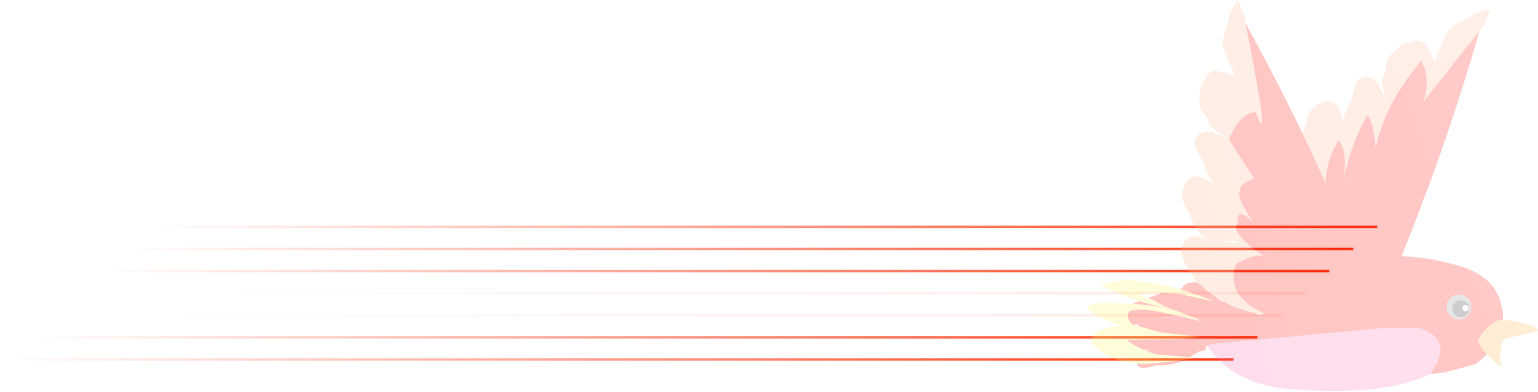 Общество с ограниченной ответственностьюмикрокредитная компания«Платиновые деньги» ОГРН 1187746867131, ИНН 7702444923664005, г. Иркутск, ул. Профсоюзная, 10/2, пом.3 Инструкцияоб установленном в ООО Микрокредитная компания «Платиновые деньги» порядке разъяснения условий договоров и иных документов в отношении финансовой услуги, которую получатель финансовой услуги намерен получить, а также о лице, ответственном за предоставление соответствующих разъясненийВВЕДЕНИЕ
Настоящий Порядок разъяснения условий договоров и иных документов в отношении финансовой услуги, которую получатель финансовой услуги намерен получить, а также о лице, ответственном за предоставление соответствующих разъяснений (далее Порядок) – разработан в соответствии с Базовым стандартом защиты прав и интересов физических и юридических лиц - получателей финансовых услуг, оказываемых членами саморегулируемых организаций в сфере финансового рынка, объединяющих микрокредитной организации, утвержденным Банком России от 22.06.2017 года.
ОБЩИЕ ПОЛОЖЕНИЯ
В настоящей Инструкции используются следующие термины и понятия:
Микрокредитная компания (далее - МКК) – юридическое лицо, зарегистрированное в форме общества с ограниченной ответственностью, осуществляющее микрокредитную деятельность и внесенное в государственный реестр микрофинансовых организаций в порядке, предусмотренном законом.
Микрофинансовая деятельность - деятельность юридического лица, имеющего статус МФО, а также иных юридических лиц, имеющих право на осуществление микрофинансовой деятельности в соответствии с законодательством, по предоставлению микрозаймов (микрофинансирование).
Микрозайм - займ, сумма которого не превышает сумму пятьсот тысяч рублей. Микрозаймы выдаются исключительно в рублях и на основании договора микрозайма.
Потребительский заем - денежные средства, предоставленные кредитором заемщику на основании договора займа.
Займодавец – ООО Микрокредитная компания «Платиновые деньги»
Заявитель - физическое лицо, намеревающееся получить потребительский займ.
Заемщик (получатель финансовой услуги) - физическое лицо, имеющее одобренный займ, либо заключившее Договор займа с Займодавцем.
Ответственное лицо - сотрудник Общества, занимающий должность «Специалист по кредитованию».
1. Порядок обращения за получением потребительского займа.
Займодавец предоставляет Заемщику процентный потребительский заем, основываясь на разработанных и утвержденных руководителем микрофинансовой организации локально-нормативных актах Общества.Заявитель, имеющий намерение получить потребительский займ, должен лично обратиться в одно из подразделений Общества, либо по телефону горячей линии по номеру 8 800 30 18 745, либо на официальный сайт Общества: https://r38.rbzaym.ru/. 
Далее, ответственное лицо разъясняет потенциальному Клиенту подробные условия предоставления потребительского займа, путем предоставления печатной действующей редакции Общих Условий договора потребительского микрозайма, Правил предоставления займов, Информации об условиях предоставления, использования и возврата потребительского микрозайма, иной документации, установленной действующим законодательством, размещенной на ДО в папке для клиентов, на информационном стенде, так и устно путем дачи разъяснений на вопросы потенциального заемщика.
Заявителю предоставляются общие и индивидуальные условия договора займа для ознакомления, информация о рисках, связанных с заключением и исполнением получателем финансовой услуги условий договора об оказании финансовой услуги, и возможных негативных финансовых последствиях при использовании финансовой услуги, о правах получателя финансовой услуги при осуществлении процедуры взыскания просроченной задолженности; о способах и адресах для направления обращений получателями финансовых услуг, в том числе о возможности направления обращений в саморегулируемую организацию и в Банк России; о способах защиты прав получателя финансовой услуги, включая информацию о наличии возможности и способах досудебного урегулирования спора, а также информацию о возможном увеличении суммы расходов получателя финансовой услуги, по сравнению с ожидаемой суммой расходов, при несвоевременном исполнении обязательств по договору об оказании финансовой услуги и о применяемых к получателю финансовой услуги штрафных пеней за нарушение обязательств по договору об оказании финансовой услуги.
Также, Заявителю предоставляется следующая информация:
- соразмерность долговой нагрузки получателя финансовой услуги с его текущим финансовым положением;
- предполагаемые сроки и суммы поступления денежных средств для исполнения своих обязательств по договору об оказании финансовой услуги (периодичность выплаты заработной платы, получения иных доходов) согласовываются с получателем финансовой услуги для более корректного согласования графика платежей;
- получателю финансовой услуги разъясняется вероятность наступления обстоятельств непреодолимой силы и иных обстоятельств, которые могут привести к невозможности исполнения своих обязательств по договору об оказании финансовой услуги (в том числе, потеря работы, задержка получения заработной платы и иных видов доходов по не зависящим от получателя финансовой услуги причинам, состояние здоровья получателя финансовой услуги, которое способно негативно повлиять на трудоустройство и, соответственно, получение дохода). А также возможность и причины реструктуризации займа при наступлении вышеуказанных обстоятельств.

1.3. В ходе обращения потенциального Заемщика ответственное лицо Займодавца дает Заявителю разъяснения о порядке и условиях получения потребительского займа, порядок и условия обработки, хранения персональных данных Заявителя.
1.4. В случае принятия положительного решения о предоставлении займа, Заемщику предоставляются индивидуальные условия договора займа.Также Заемщику еще раз предоставляется информация о возможном увеличении суммы расходов получателя финансовой услуги, по сравнению с ожидаемой суммой расходов, при несвоевременном исполнении обязательств по договору об оказании финансовой услуги. 
1.5. Договор займа составляется в двух экземплярах, также в двух экземплярах должен быть составлен График платежей, который содержит данные о погашении по займу. Также подписываются Анкета клиента согласно 115-ФЗ, согласие субъекта персональных данных на обработку его персональных данных микрокредитной организацией. Все документы подписываются двумя сторонами, после чего один экземпляр договора займа с приложениями, ответственное лицо передает Заемщику.
1.5. По ходу подписания вышеуказанных документов, ответственное лицо Займодавца разъясняет основные положения Общих условий договора потребительского займа, основные положения индивидуальных условий потребительского займа, смысл подписания согласия на обработку персональных данных Заемщика, а также иных соглашений о взаимодействии с Заемщиком. При согласии Заемщика со всеми вышеперечисленными положениями подписываемых документов, проставляется подпись ответственного сотрудника.Кроме того, получатель финансовой услуги может получить разъяснения, касающиеся условий договора и иных документов в отношении финансовой услуги, которую он намерен получить, направив письменный запрос почтой заказным отправлением с уведомлением о вручении или обратившись лично по юридическому адресу ООО Микрокредитная компания «Платиновые деньги»: 664005, г. Иркутск, ул. Профсоюзная, дом 10/2, а/я 19Назначение лица, ответственного за предоставление соответствующих разъяснений
2.1. Ответственным лицом, за предоставление соответствующих разъяснений о Порядке предоставления займа, заключения договора, исполнения условий договора, и иных документов в отношении финансовой услуги, которую получатель финансовой услуги намерен получить – является сотрудник организации, занимающий должность «Специалист по кредитованию» на ДО Общества, Руководитель юридического отдела при направлении письменного запроса на юридический адрес Общества.ООО Микрокредитная компания «Платиновые деньги» информирует получателей финансовых услуг о рисках, связанных с ненадлежащим исполнением получателем финансовой услуги своих обязательств по договору об оказании финансовой услуги, и о возможных негативных финансовых последствиях при использовании финансовой услуги, в том числе:о возможном увеличении суммы расходов получателя финансовой услуги, по сравнению с ожидаемой суммой расходов, при несвоевременном исполнении обязательств по договору об оказании финансовой услуги и о применяемой к получателю финансовой услуги неустойке (штрафе, пени) за нарушение обязательств по договору об оказании финансовой услуги в соответствие с «Общими условиями договора микрозайма, заключаемого ООО Микрокредитная компания «Платиновые деньги» и Индивидуальными условиями договоров потребительского займа;о том, что информация о ненадлежащем исполнении получателем финансовой услуги своих обязательств по договору об оказании финансовой услуги передается микрофинансовыми организациями в бюро кредитных историй, что в дальнейшем может отрицательно сказаться на возможности получения займа/кредита.